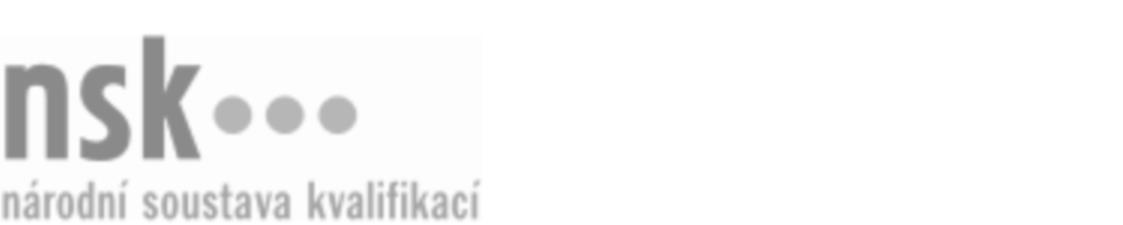 Kvalifikační standardKvalifikační standardKvalifikační standardKvalifikační standardKvalifikační standardKvalifikační standardKvalifikační standardKvalifikační standardDělník/dělnice výroby dřevařských polotovarů (kód: 33-025-E) Dělník/dělnice výroby dřevařských polotovarů (kód: 33-025-E) Dělník/dělnice výroby dřevařských polotovarů (kód: 33-025-E) Dělník/dělnice výroby dřevařských polotovarů (kód: 33-025-E) Dělník/dělnice výroby dřevařských polotovarů (kód: 33-025-E) Dělník/dělnice výroby dřevařských polotovarů (kód: 33-025-E) Dělník/dělnice výroby dřevařských polotovarů (kód: 33-025-E) Autorizující orgán:Ministerstvo průmyslu a obchoduMinisterstvo průmyslu a obchoduMinisterstvo průmyslu a obchoduMinisterstvo průmyslu a obchoduMinisterstvo průmyslu a obchoduMinisterstvo průmyslu a obchoduMinisterstvo průmyslu a obchoduMinisterstvo průmyslu a obchoduMinisterstvo průmyslu a obchoduMinisterstvo průmyslu a obchoduMinisterstvo průmyslu a obchoduMinisterstvo průmyslu a obchoduSkupina oborů:Zpracování dřeva a výroba hudebních nástrojů (kód: 33)Zpracování dřeva a výroba hudebních nástrojů (kód: 33)Zpracování dřeva a výroba hudebních nástrojů (kód: 33)Zpracování dřeva a výroba hudebních nástrojů (kód: 33)Zpracování dřeva a výroba hudebních nástrojů (kód: 33)Zpracování dřeva a výroba hudebních nástrojů (kód: 33)Týká se povolání:Dělník výroby dřevařských polotovarůDělník výroby dřevařských polotovarůDělník výroby dřevařských polotovarůDělník výroby dřevařských polotovarůDělník výroby dřevařských polotovarůDělník výroby dřevařských polotovarůDělník výroby dřevařských polotovarůDělník výroby dřevařských polotovarůDělník výroby dřevařských polotovarůDělník výroby dřevařských polotovarůDělník výroby dřevařských polotovarůDělník výroby dřevařských polotovarůKvalifikační úroveň NSK - EQF:222222Odborná způsobilostOdborná způsobilostOdborná způsobilostOdborná způsobilostOdborná způsobilostOdborná způsobilostOdborná způsobilostNázevNázevNázevNázevNázevÚroveňÚroveňOrientace v technických podkladech pro zhotovování výrobků na bázi dřevaOrientace v technických podkladech pro zhotovování výrobků na bázi dřevaOrientace v technických podkladech pro zhotovování výrobků na bázi dřevaOrientace v technických podkladech pro zhotovování výrobků na bázi dřevaOrientace v technických podkladech pro zhotovování výrobků na bázi dřeva22Výběr a manipulace s materiály, polotovary a dřevním odpadem při výrobě dřevařských polotovarůVýběr a manipulace s materiály, polotovary a dřevním odpadem při výrobě dřevařských polotovarůVýběr a manipulace s materiály, polotovary a dřevním odpadem při výrobě dřevařských polotovarůVýběr a manipulace s materiály, polotovary a dřevním odpadem při výrobě dřevařských polotovarůVýběr a manipulace s materiály, polotovary a dřevním odpadem při výrobě dřevařských polotovarů22Obsluha, základní údržba a nastavení strojů a zařízení při zpracování dřeva a výrobě dřevařských výrobků dle provozní dokumentaceObsluha, základní údržba a nastavení strojů a zařízení při zpracování dřeva a výrobě dřevařských výrobků dle provozní dokumentaceObsluha, základní údržba a nastavení strojů a zařízení při zpracování dřeva a výrobě dřevařských výrobků dle provozní dokumentaceObsluha, základní údržba a nastavení strojů a zařízení při zpracování dřeva a výrobě dřevařských výrobků dle provozní dokumentaceObsluha, základní údržba a nastavení strojů a zařízení při zpracování dřeva a výrobě dřevařských výrobků dle provozní dokumentace22Skladování dřevařských výrobků a polotovarů dle provozní dokumentaceSkladování dřevařských výrobků a polotovarů dle provozní dokumentaceSkladování dřevařských výrobků a polotovarů dle provozní dokumentaceSkladování dřevařských výrobků a polotovarů dle provozní dokumentaceSkladování dřevařských výrobků a polotovarů dle provozní dokumentace22Balení a expedice dřevařských výrobků a polotovarůBalení a expedice dřevařských výrobků a polotovarůBalení a expedice dřevařských výrobků a polotovarůBalení a expedice dřevařských výrobků a polotovarůBalení a expedice dřevařských výrobků a polotovarů22Dělník/dělnice výroby dřevařských polotovarů,  29.03.2024 10:48:31Dělník/dělnice výroby dřevařských polotovarů,  29.03.2024 10:48:31Dělník/dělnice výroby dřevařských polotovarů,  29.03.2024 10:48:31Dělník/dělnice výroby dřevařských polotovarů,  29.03.2024 10:48:31Strana 1 z 2Strana 1 z 2Kvalifikační standardKvalifikační standardKvalifikační standardKvalifikační standardKvalifikační standardKvalifikační standardKvalifikační standardKvalifikační standardPlatnost standarduPlatnost standarduPlatnost standarduPlatnost standarduPlatnost standarduPlatnost standarduPlatnost standarduStandard je platný od: 19.06.2020Standard je platný od: 19.06.2020Standard je platný od: 19.06.2020Standard je platný od: 19.06.2020Standard je platný od: 19.06.2020Standard je platný od: 19.06.2020Standard je platný od: 19.06.2020Dělník/dělnice výroby dřevařských polotovarů,  29.03.2024 10:48:31Dělník/dělnice výroby dřevařských polotovarů,  29.03.2024 10:48:31Dělník/dělnice výroby dřevařských polotovarů,  29.03.2024 10:48:31Dělník/dělnice výroby dřevařských polotovarů,  29.03.2024 10:48:31Strana 2 z 2Strana 2 z 2